Inloggen bij de bibliotheekinloggen met je bibliotheekpashier lees jeHoe doe je dat?wat heb je nodig?Een geldig abonnement voor de bieb + je bibliotheekpas.Voorkant van de pas 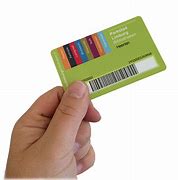 Achterkant van de pas 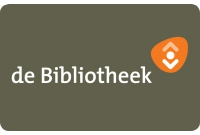 Vraag Een wachtwoord aan(om te kunnen inloggen)Bel de bieb (of kom bij ons langs)Geef het pasnummer van jouw bibliotheekpas (rechts boven de barcode).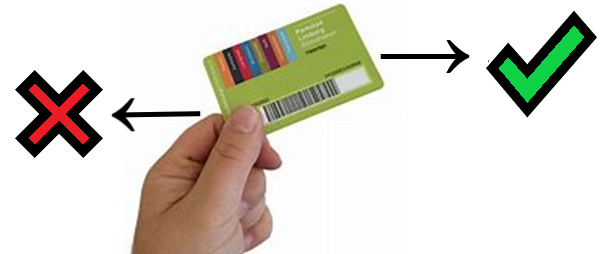 Een medewerker zorgt voor een (tijdelijk, eenmalig) wachtwoord. Als je dit gebruikt, moet je meteen zelf een wachtwoord verzinnen. ofVraag digitaal een wachtwoord aanOnze computer stuurt jou een e-mailDit doe je zoGa naar www.bibliotheekheerlen.nl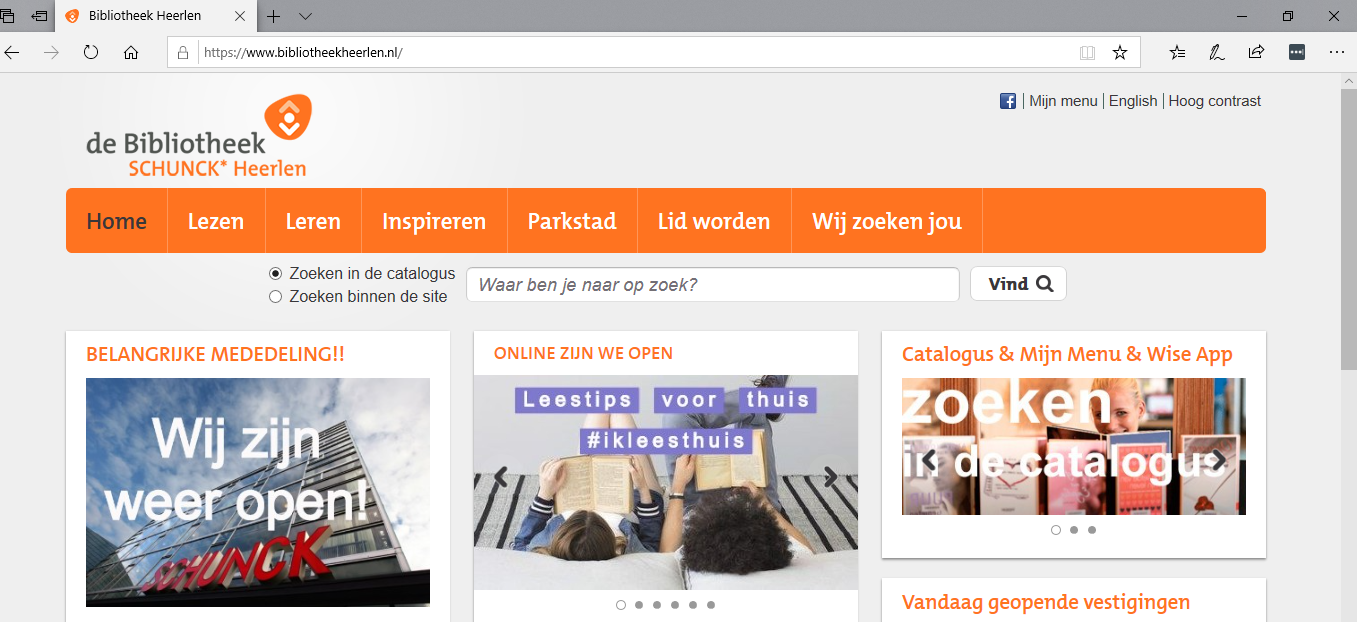 Klik opMijn menu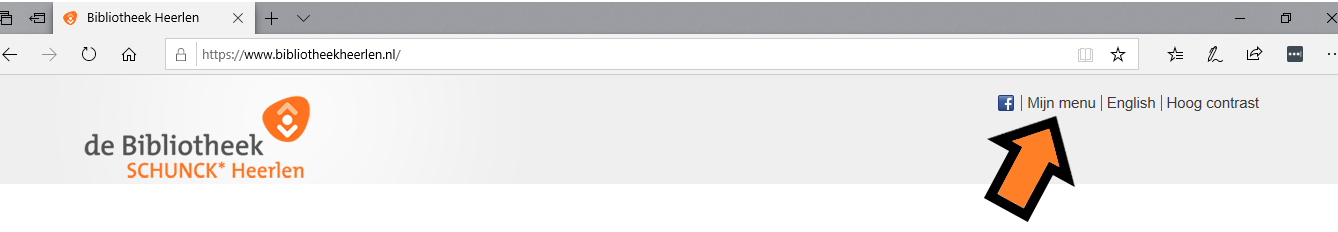 Mijn menu = jouw gegevens bij de bibliotheek.Klik op Nieuw wachtwoord aanvragen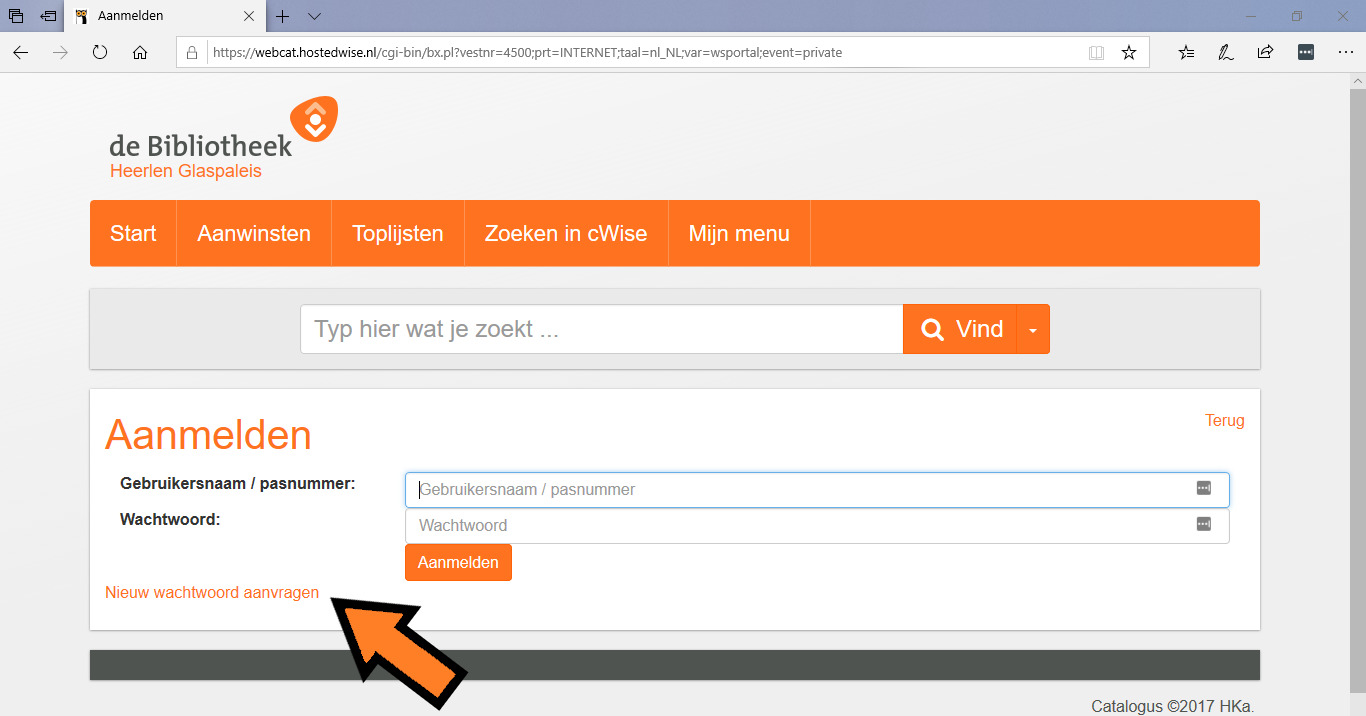 Vul jouw e-mail adres inen klik op (de oranje knop) opvragen.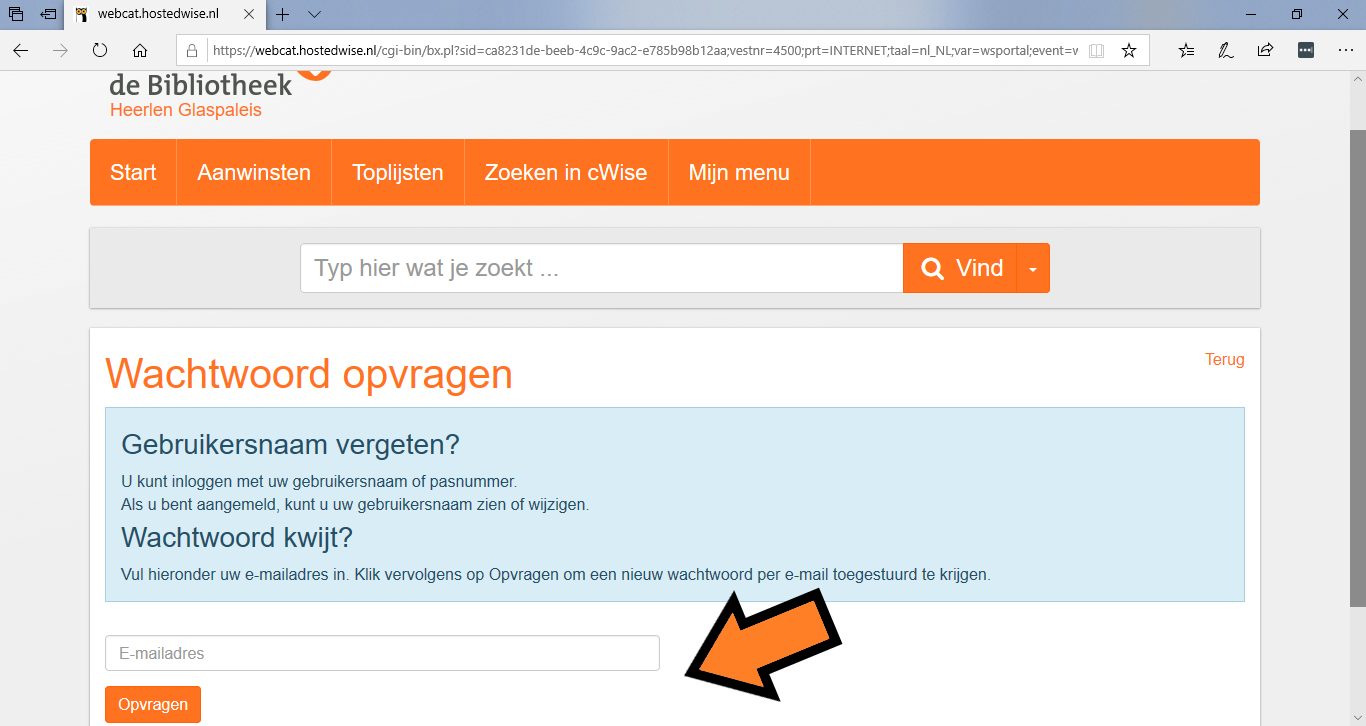 Hoort dit e-mailadres ook bij een ander bibliotheekpasje? Vul dan het nummer in van het pasje waarvoor je een wachtwoord aanvraagt.Je ontvangt nu van ons een e-mail Klik in deze e-mail op Nieuw wachtwoord opgeven.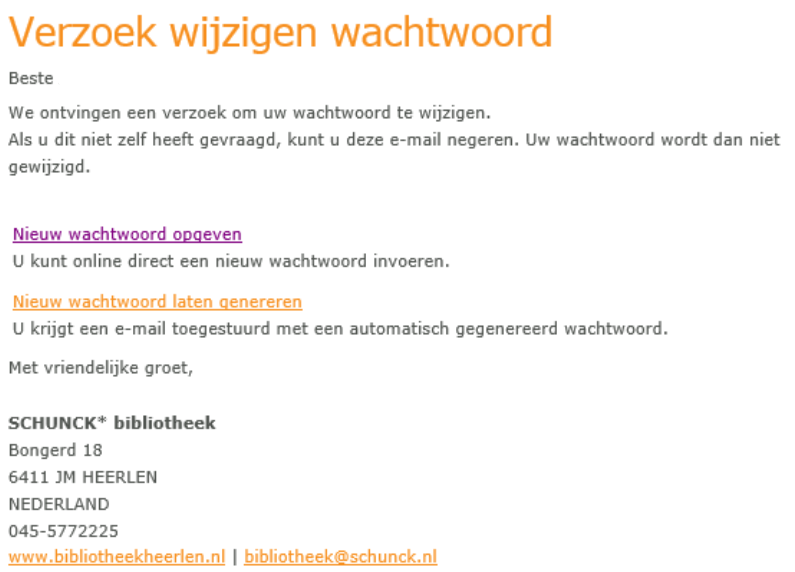 verzin zelf Een nieuw wachtwoordEr zijn eisen voor een goed wachtwoord.Een wachtwoord heeft ten minste:8 tekens of meer één hoofdletteréén kleine letteréén cijferéén teken zoals  ! @ $ % ^ * ( ) < > ?Krijg je een foutmelding?Gebruik niet een spatie, een tab, het teken │ of het teken # in je wachtwoord.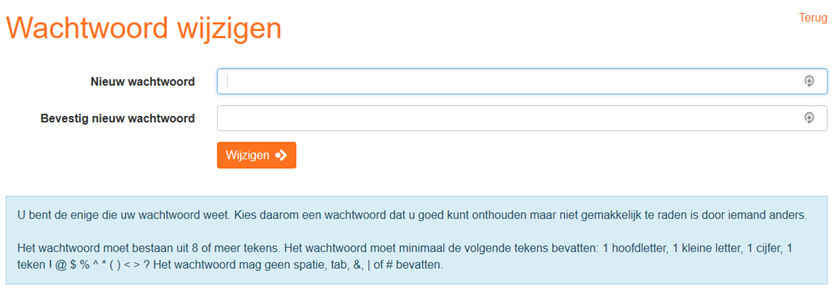 Je kunt nu inloggen bij de bibliotheekProbeer het maar! HOE?Ga (opnieuw) naar www.bibliotheekheerlen.nlKlik opMijn menuVul dan het nummer van je pas in (dit is het nummer rechts boven de barcode)En daarna je wachtwoord (in de regel daaronder)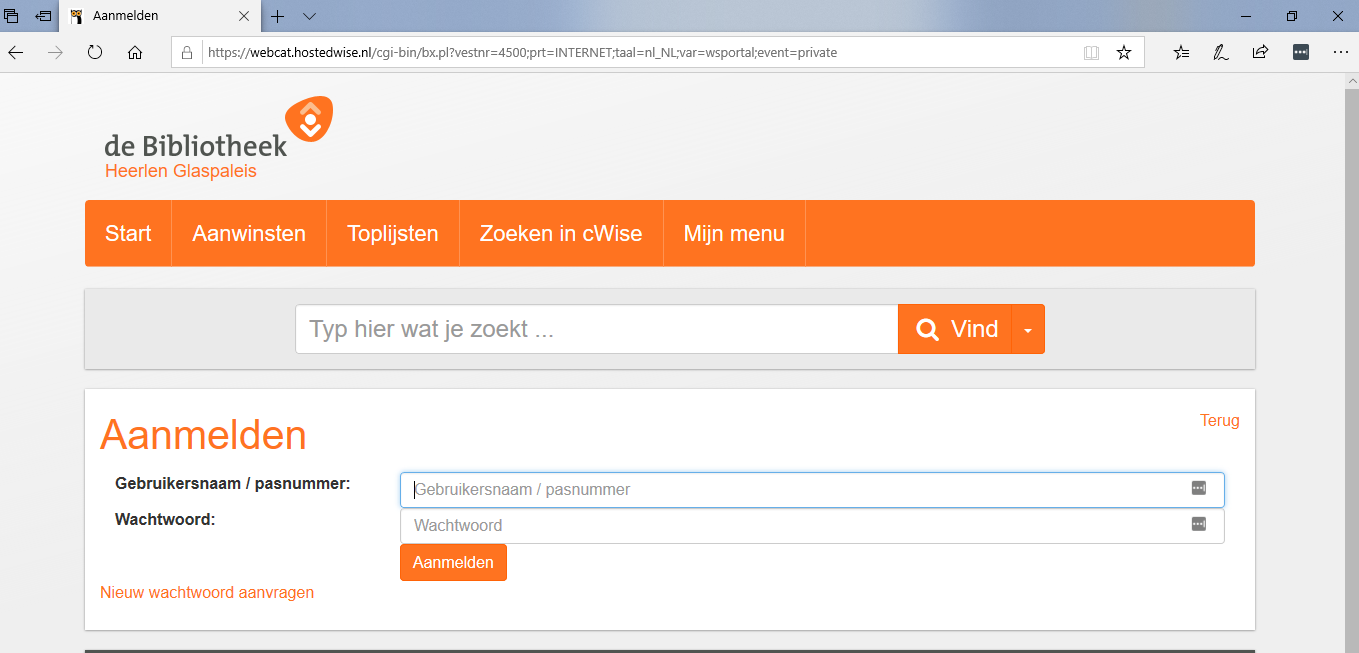 Is het gelukt, vergeet dan niet om ook weer uit te loggen.Dit doe je via afmelden.Dit zie je bij ‘menu van’.Klik op afmelden, dat is hetzelfde als uitloggen.	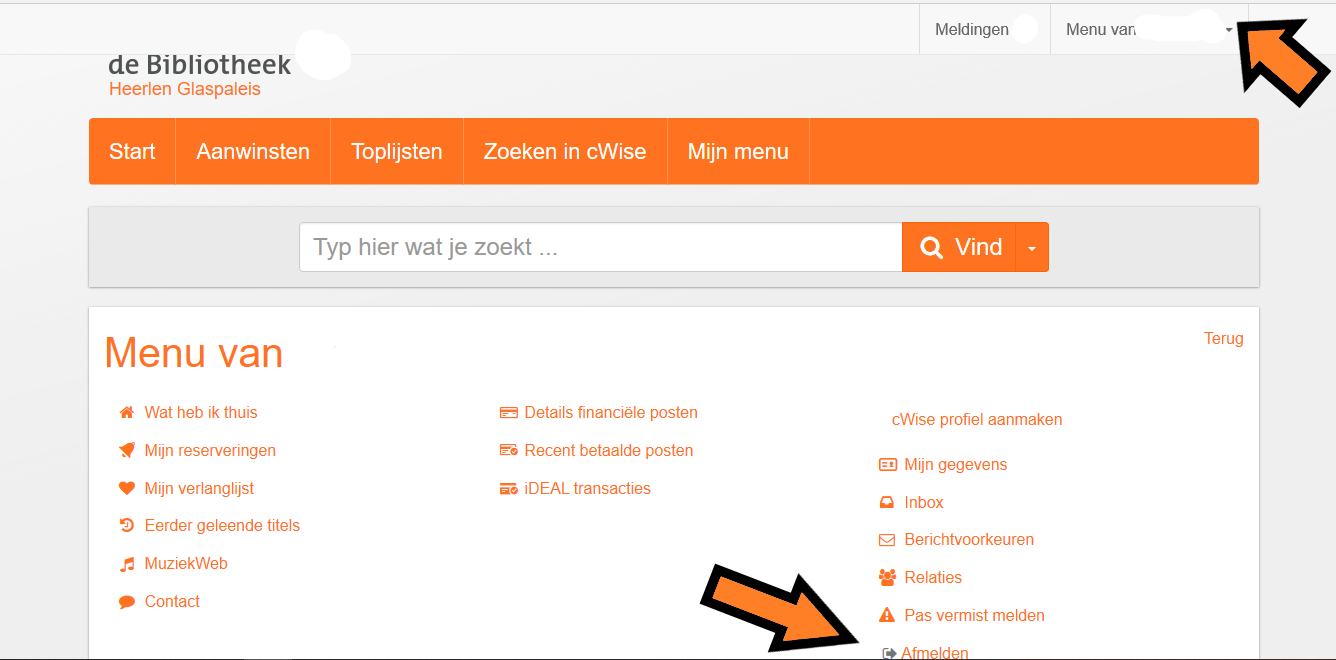 Tip!Jouw pasnummer en wachtwoord zijn niet alleen handig voor de website van de bibliotheek van Heerlen.Je kunt nu ook inloggen bij een aantal andere websites, bijvoorbeeld bij de online bibliotheek (voor e-books en luisterboeken).   Of bij organisaties en bedrijven die met de bieb samenwerken, zoals Bereslim, Yoleo en De Voorleeshoek.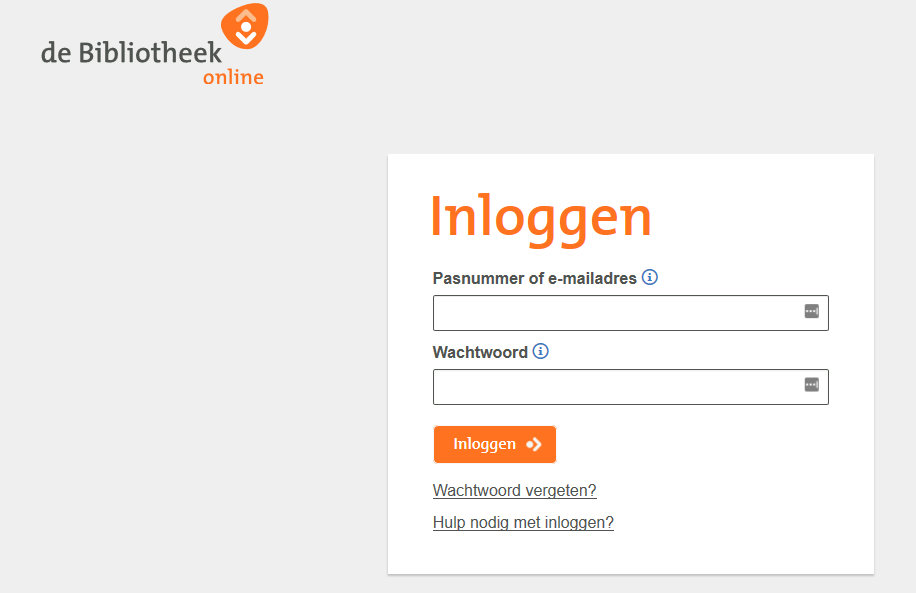 Lukt het niet? Of heb je nog vragen?Bel of mail de bibliotheek, of kom tijdens openingstijden langs en stel je vraag aan een medewerker. We helpen je graag.Schunck Glaspaleis 045 5772200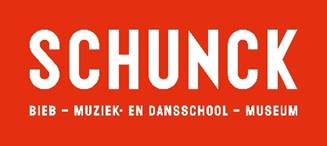 Heerlerbaan The Flash 045 5412995Hoensbroek 045 5211019Heerlerheide 045 5216577www.schunck.nlVolg ons op:     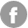 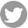 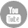 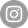 